TYGODNIOWA TEMATYKA ZAJĘĆ DLA GRUPY MISIEZałącznik nr 1Opowiadanie  Barbary Szelągowskiej „Majowe święta”Skończyła się majówka. Ada i Olek po kilkudniowym pobycie u dziadków wrócili do przedszkola. Dziewczynka od razu pochwaliła się dzieciom, że razem z Olkiem pomagali dziadkowi powiesić flagę. Do ostatniego dnia pobytu biało-czerwona flaga wisiała dumnie nad wejściem do domu. – Ja też widziałem wiszące flagi – zawołał Kamil. – I ja też – powiedział Daniel. – A tak naprawdę to po co się je wiesza? – dopytywał Maciek. – I co to były za jakieś dziwne święta? Nie było choinki ani jajek wielkanocnych… Inne dzieci też były bardzo ciekawe i dlatego pani postanowiła przypomnieć, co się działo przez ostatnie dni. Cała grupa usiadła na dywanie. – To były święta państwowe. Obchodzone są co roku. Pierwszego maja zawsze przypada Święto Pracy – zaczęła mówić pani. – Tyle że Święto Pracy obchodzone jest również w innych krajach. Zostało ustanowione wiele lat temu i w tym dniu czcimy trud wszystkich pracujących ludzi – waszych rodziców, dziadków, sąsiadów… Drugiego maja mieliśmy Święto Flagi. Jesteśmy Polakami, mieszkamy w Polsce i dlatego powinniśmy szanować naszą flagę. Zaś trzeci maja to rocznica uchwalenia konstytucji. Konstytucja to taka umowa podpisana przez króla i szlachtę po to, żeby wszystkim lepiej się żyło. – A jak ten król wyglądał? – dopytywał Antek. – Czy można go gdzieś spotkać? – Nie, Antku, to wszystko było wiele lat temu. Ale jeżeli chcecie zobaczyć króla, możemy pójść do muzeum. To co, idziemy? – zapytała pani. – Tak! – odpowiedziały dzieci chórem i już po chwili cała grupa poszła do pobliskiego muzeum zobaczyć wystawę upamiętniającą nie tylko podpisanie konstytucji, lecz także pozostałe majowe święta. Na ścianie wisiała wielka flaga Polski. – O, a to godło! – powiedział Antek. – Orzeł w koronie. A co jest napisane tu obok, na tym plakacie?  – To hymn Polski – odpowiedziała pani. – A na tych zdjęciach możecie zobaczyć, jak kiedyś obchodzono Święto Pracy. – A co to za dziwnie ubrani ludzie na tym obrazku? – To jest kopia obrazu naszego najsłynniejszego polskiego malarza Jana Matejki pt. „Konstytucja 3 maja 1791 roku”. I właśnie na nim możecie zobaczyć, jak wyglądali król, dostojnicy królewscy, szlachta i zwykli ludzie. Kiedyś tak właśnie wszyscy się ubierali. Dzieci jeszcze przez długi czas wpatrywały się z zaciekawieniem w dzieło Matejki. – Cieszę się, że jestem Polakiem – szepnął Michał do ucha Ady. – Ja też – powiedziała dziewczynka i z dumą spojrzała na polską flagę.Załącznik nr 2Wiersz I. Fabiszewskiej „Moja Ojczyzna”Kocham moją ojczyznę, bo jestem Polakiem. Kocham Orła Białego, bo jest Polski znakiem.Kocham barwy ojczyste: te biało-czerwone. Kocham góry i niziny, każdą Polski stronę.Załącznik nr 3Legenda o Syrence warszawskiejRozmawiali z sobą dwaj rybacy znad Wisły w owych zamierzchłych czasach, gdy na miejscu dzisiejszej Warszawy leżała niewielka rybacka osada, otoczona gęstymi lasami. – A widzieliście ją, tę Syrenę, Szymonie? – Widzieć nie widziałem, Mateuszu, ale słyszałem, jak śpiewa. – Jak tylko słoneczko ma się ku zachodowi i czerwienią pomaluje Wisełkę, zaraz jej piosenka się rozlega. – Warto by ją wypatrzeć, zobaczyć. – Jeśli nas ujrzy – umknie i skryje się w wodzie. – Najlepiej zapytać o to ojca Barnabę, pustelnika. To człowiek mądry i pobożny; on powie i nauczy, co czynić nam należy.Udali się do pustelnika Barnaby i opowiedzieli mu o Syrenich śpiewach, które słyszą wieczorami. Ojciec Barnaba zadumał się na długą chwilę, a obaj rybacy czekali w skupieniu, aż namyśli się, co poradzić. – Więc trzeba tak zrobić: w pełnię miesiąca wybierzemy się we trzech do źródełka; na ubrania przyczepimy gałęzi świeżo zerwanych, żeby Syrena człowieka nie poczuła, bo się nie pokaże; zaczaimy się przy samym źródle, a gdy wyjdzie i śpiewać zacznie, wtedy zarzucimy na nią sznur, zwiążemy i miłościwemu księciu na Czersku zawieziemy w darze. Niech ją na zamku trzyma i niech mu wyśpiewuje.Była piękna, pogodna noc. Ale w lesie nie wszyscy spali. Zza brzóz i wierzb stojących nad potokiem widać było trzy skulone postacie. Przycupnęły one wśród krzaków gęstych i patrzyły w wodę potoku, mieniącą się srebrzyście od blasków księżyca. Byli to dwaj rybacy, Szymon i Mateusz, i pustelnik, ojciec Barnaba.Nagle z wody wynurzyła się przecudna postać. Miała długie kruczoczarne włosy, szafirowe oczy. Przyglądającym się jej rybakom aż serca zamarły ze wzruszenia. Syrena chwilę trwała w milczeniu, zapatrzona w niebo i w gwiazdy – i oto w ciszy tej czarownej nocy zadźwięczał piękny śpiew. Wtem z krzaków, cicho, bez szelestu, wyskoczyły owe trzy postacie i rzuciły się na Syrenę. Rybacy z ojcem Barnabą skrępowali i wyciągnęli Syrenę z wody. Szamotała się nieszczęsna, ludzkim głosem ich prosiła o uwolnienie. Głos ten wzruszyć ich nie mógł, gdyż, wedle rady ojca Barnaby, uszy mieli woskiem szczelnie zatkane. – Zamkniemy Syrenę w oborze, a pilnować jej będzie pastuszek Staszek. Skoro świt zawieziemy ją do księcia. Staszek został sam na sam z Syreną, siadł naprzeciwko i tak, jak mu rozkazali, patrzył w nią bacznie i oczu z niej nie spuszczał. Nagle Syrena spojrzała na Staszka swymi czarodziejskimi oczami i zaśpiewała. Staszek był na wpół przytomny. Jak żyje, nie słyszał nic podobnego. Śpiew syreny grał na jego sercu tak, jak gra wiosna na sercu każdego człowieka. A Syrena nagle spojrzała wprost w oczy Staszka i rzekła: – Rozwiąż mnie! Nie zawahał się ani na chwilę. – Otwórz wrota i chodź za mną. Usłuchał. Otworzył wrota i czekał, co się stanie. Nie czekał długo. Syrena uniosła się ze słomy, na której leżała, i skacząc na swoim rybim ogonie, przeszła przez wrota i skierowała się w stronę Wisły. Szła i śpiewała. A Staszek, jak urzeczony, szedł za nią, szedł za nią, bez woli, bez myśli. A gdy już była tuż-tuż nad brzegiem Wisły, odwróciła się, spojrzała ku wiosce i zawołała na głos cały: – Śpiewałam wam, ludzie prości, ludzie serca cichego i dobrego, ale na rozkaz śpiewać nie chcę i nie będę. Wolę skryć się na wieki w falach wiślanych, wolę zniknąć sprzed waszych oczu i tylko szumem rzeki do was przemawiać. A gdy przyjdą czasy ciężkie i twarde, czasy, o których nie śni się ani wam, ani dzieciom i wnukom dzieci waszych śnić się jeszcze nie będzie, wtedy, w lata krzywdy i klęski, szum fal wiślanych śpiewać będzie potomkom waszym o nadziei, o sile, o zwycięstwie. Tymczasem pędem od wioski lecą ku brzegowi obaj rybacy i pustelnik stary i krzyczą: – Nie puszczaj! A Syrena, chlup, do wody, a za nią w te pędy Staszek. I zniknął. Minęły lata i wieki. Na miejscu wioski powstało bogate i warowne miasto. A miasto to, później stolica, na pamiątkę dziwnej przygody z Syreną, wzięło ją za godło swoje, i godło to po dzień dzisiejszy widnieje na ratuszu Warszawy.TEMATYKA TYGODNIOWA           MOJA OJCZYZNA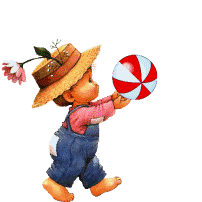 TEMAT poniedziałek 27.04.2020r.MAJOWE ŚWIĘTACELE-kształtowanie poczucia przynależności narodowejZADANIA DO REALIZACJI  WYNIKAJĄCE Z PLANU PRACY 1.Rozwiązanie zagadki: (źródło: zagadkidladzieci.net)Chociaż to miesiąc długi, to najkrócej się nazywa.
I co roku tym się chlubi, że zielenią świat okrywa.2. Swobodne wypowiedzi dzieci na temat tego z czym kojarzy się maj,  m. in. Święto Pracy, Dzień Flagi, Święto Uchwalenia Konstytucji 3 maja.3.Słuchanie opowiadania B. Szelągowskiej „Majowe święta”         (załącznik nr 1)Próba odpowiedzi na pytania:- Jakie barwy ma flaga Polski? - Dlaczego na początku maja wywiesza się polskie flagi?- Jakie miejsce odwiedziła grupa Ady? - Co ciekawego zobaczyły dzieci w muzeum?4. Słuchanie piosenki „Piosenka młodego patrioty”:https://www.youtube.com/watch?v=O8lbwWF7yXoPytania do piosenki:- O czym powinien pamiętać mały patriota?- Czego dowiedziałeś się o Polsce z piosenki?Można nauczyć się refrenu piosenki metodą ze słuchu.5.  Wysłuchanie wiersza I. Fabiszewskiej „Moja Ojczyzna”                    (załącznik nr 2)Można nauczyć się wiersza z podziałem na role.                                               Jedna osoba zaczyna zdanie, a dziecko je kończy.6. Gimnastyka z bajkowymi bohaterami https://www.youtube.com/watch?v=H0I1BRT3N7M7. „Liczymy flagi” -zadanie matematyczneW czasie spaceru z rodzicami policz flagi w Twojej okolicy.Czy flaga Polski różni się od flag innych krajów lub flagi Unii Europejskiej.TEMATwtorek 28.04.2020r.  POLSKIE SYMBOLE NARODOWECELE-utrwalanie nazw i wyglądu symboli narodowychZADANIA DO REALIZACJI  WYNIKAJĄCE ZPLANU PRACY 1. Oglądanie filmu edukacyjnego „Polskie symbole narodowe”https://www.youtube.com/watch?v=DCwEJ9tHt5cPytania do filmu:- Czego dowiedziałeś się o symbolach narodowych?- Jaka opowieść tłumaczy pochodzenie godła Polski?- Jakie barwy ma flaga Polski?- Dlaczego należy szanować flagę?- Kiedy jest wywieszana flaga Polski?- Jaka pieśń jest polskim hymnem narodowym?- Kiedy powstała ta pieśń?- Kiedy można usłyszeć hymn narodowy?2. Rozwiązywanie zagadek (źródło: zagadkidladzieci.net)W oczach się mieni biel przy czerwieni,
powiewa w święto na polskiej ziemi.(flaga Polski)Czy wiesz jaki to znak: w czerwonym polu biały ptak?(godło Polski) 3. Wysłuchanie hymnu narodowegohttps://www.youtube.com/watch?v=AJsWz9SlpfAPolecenie dla dzieci: Przypomnij sobie jaką postawę należy okazać podczas jego słuchania i zaprezentuj ją.4. „Biel i czerwień”- zabawa orientacyjno- porządkowaDziecko swobodnie porusza się po pokoju. Rodzic lub rodzeństwo wskazuje kolor czerwony lub biały i zadaniem dziecka jest jak najszybsze wskazanie przedmiotu we wskazanym  kolorze.5. „Orzeł biały”- zabawa ruchowo- naśladowcza Dziecko swobodnie porusza się po pokoju. Na hasło „orzeł” naśladuje ptaka, który powoli macha skrzydłami.6. „Orły do gniazd” Do tej zabawy potrzeba kilku domowników (można zaprosić rodzeństwo i rodziców). Na podłodze układamy kartki wycięte w kształcie koła (gniazda). Musi być o jedno gniazdo mniej niż orłów. Uczestnicy  (orły) swobodnie poruszają się po pokoju. Na hasło „orły do gniazd” szukają wolnego gniazda. Z gry odpada ta osoba, dla której nie starczyło gniazda.7. „Flaga na wietrze”- ćwiczenie oddechoweZadanie polega na dmuchaniu na małą chorągiewkę lub wstążeczkę tak, aby wprawić je w ruch.8. Praca plastyczna „Flaga Polski”Korzystając z dostępnych ci materiałów: bibuła, plastelina w kolorach biały i czerwony, kredki, farby zaprojektuj swoją flagę. Poproś rodzica, aby przyczepił do niej długą wykałaczkę lub patyczek do szaszłyka. Własnoręcznie wykonaną flagę wywieś w oknie swojego pokoju 1,2 i 3 maja.TEMATśroda 29.04.2020r.STOLICA POLSKICELE- poszerzenie wiedzy na temat stolicy PolskiZADANIA DO REALIZACJI  WYNIKAJĄCE Z PLANU PRACY 1. „Znajdź Polskę na mapie”Zadaniem rodzica jest pokazanie dziecku Polski na mapie Europy lub na globusie. Zadaniem dziecka jest pokazanie, gdzie leży Polska i uzupełnienie zdań:Polska to kraj, który położony jest w……….(Europie)Mieszkańcy Polski to…………(Polacy)2. Dokończ zdania:Stolica Polski to ……..Jeśli posiadacie w domu mapę Polski, niech dziecko poszuka na niej Warszawy. Można pomóc mu, dając wskazówki, w której części mapy ma szukać.3. Ile sylab jest w wyrazie?Zadaniem dziecka jest podzielenie wyrazu „Warszawa” na sylaby                  z wyklaskiwaniem  i policzenie sylab.Zadanie to można zrobić wykorzystując wyrazy: Polska, Polak, flaga, hymn, orzeł itp.4. Rozwiązywanie zagadki                                                                                  (źródło: Nowe przygody Olka i Ady- przewodnik metodyczny)Najdłuższa rzeka, co przez Polskę płynie,                                           Warszawy i Krakowa, płynąc nie ominie.Przez jakie miasta przepływa Wisła?5. Wysłuchanie legendy o Syrence Warszawskiej (załącznik nr 3)Pytanie do wysłuchanego tekstu:- Jak wyglądała Syrenka? - Dlaczego rybacy chcieli ją schwytać? - Kto uwolnił Syrenkę? - Co obiecała Syrenka mieszkańcom Warszawy?6.Wysłuchanie piosenki „Warszawa stolicą Polski”https://www.youtube.com/watch?v=bGr6RgLmdVIZadanie dla dziecka: Na podstawie wysłuchanej piosenki odpowiedz: Jakie ciekawe  miejsca można zobaczyć w stolicy?7. „Spacer po Warszawie”Zadanie dla dziecka: W oparciu o wiedzę zdobytą na podstawie piosenki „Warszawa stolica Polski”, zaplanuj spacer po stolicy. Narysuj trasę zwiedzania Warszawy z uwzględnieniem ciekawych miejsc, które można zobaczyć w stolicy. Pomyśl sobie, że jesteś przewodnikiem. Zaproś domowników na spacer po Warszawie  (w oparciu o mapę) i opowiedz kolejno, jakie miejsca będziecie „zwiedzać”. Jeśli rodzice byli w tych miejscach, poproś, żeby opowiedzieli ci o nich.TEMATczwartek 30.04.2020r.JESTEM POLAKIEMCELE- kształtowanie postawy patriotycznejZADANIA DO REALIZACJI  WYNIKAJĄCE Z PLANU PRACY 1.Wysłuchanie wiersza „Kto Ty jesteś?”https://www.youtube.com/watch?v=58IaxG-4S3MZadaniem dziecka jest nauczenie się odpowiedzi na pytania zawarte                       w wierszu.2. Słuchanie piosenki „Jestem Polakiem”https://www.youtube.com/watch?v=plug6OIrxRMZadanie dla dziecka: Na podstawie piosenki opowiedz, jakie ciekawe miejsca można odwiedzić w Polsce?Można nauczyć się refrenu piosenki metodą ze słuchu.3. „Pozdrowienia z Polski”Propozycja zadania dla rodzica: Jeśli macie Państwo w domu zdjęcia  z wakacyjnych podróży po Polsce, obejrzyjcie je wspólnie z dzieckiem.   Jeśli dziecko nie pamięta tych miejsc, przypomnijcie mu, przywołując miłe wspomnienia.Zadaniem dziecka jest ułożenie krótkich pozdrowień z wybranego miejsca , np. Serdeczne pozdrowienia znad pięknego, polskiego morza.4. „Quiz wiedzy o Polsce”- sprawdzenie wiedzyKraj, w którym mieszkam to…..Polska leży w………Stolicą Polski jest………Herb Warszawy przedstawia……..Pochodzenie godła polskiego wyjaśnia legenda o……..Barwy flagi Polski to……..Polską flagę wywieszamy………Święto flagi obchodzimy………Godło Polski przedstawia………Polskim hymnem narodowym jest…….Śpiewając hymn narodowy należy………..5. „W podróż po Polsce”Wspólnie z dzieckiem zaplanujcie ciekawą podróż po Polsce. Można zaproponować odwiedzenie ciekawych miejsc lub zapytanie dziecka dokąd chciałoby pojechać?Można zaproponować dziecku narysowanie wybranego celu podróży. 6. Zabawa dydaktyczna- prawda/fałsz- Stolicą Polski jest Zakopane.- Językiem ojczystym Polaków jest język polski- Flaga Polski jest trójkolorowa.- Hymnem Polski jest Mazurek Dąbrowskiego.- Herb Warszawy przedstawia smoka.7. „Gimnastyka buzi i języka”- ćwiczenia usprawniające język- Dotykanie palcem lub zimną łyżeczką podniebienia tuż za górnymi zębami, nazywając je zaczarowanym miejscem, w którym  język (krasnoludek) powinien przebywać, gdy mamy zamkniętą buzię.- Malarz - maluje sufit dużym pędzlem. Pomaluj pędzlem (językiem) swoje podniebienie, zaczynając od zębów w stronę gardła.- Przytrzymywanie czubkiem języka przy podniebieniu kawałków kukurydzianych chrupek.- Zlizywanie nutelli, miodu, dżemu itp. z podniebienia przy szeroko otwartych ustach. 8. Układamy puzzleDo tego zadania potrzebne jest stara, niepotrzebna widokówka przedstawiająca miejsca w Polsce. Zadaniem rodzica jest pocięcie pocztówki na kilka części, a dziecka ułożenie ich i przyklejenie na kartkę papieru.OTO NASZA NIESPODZIANKA!Zapraszamy do wysłuchania legend przygotowanych specjalnie dla Was 😊https://www.youtube.com/watch?v=eKO4JGXWoowhttps://www.youtube.com/watch?v=5IXXOxKIYb4 Polecamy też ciekawą stronę internetowąhttps://polalech.plOTO NASZA NIESPODZIANKA!Zapraszamy do wysłuchania legend przygotowanych specjalnie dla Was 😊https://www.youtube.com/watch?v=eKO4JGXWoowhttps://www.youtube.com/watch?v=5IXXOxKIYb4 Polecamy też ciekawą stronę internetowąhttps://polalech.pl